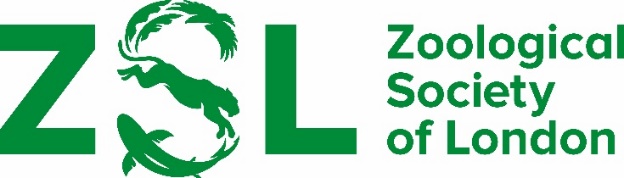 RECOMMENDATION OF CANDIDATES FOR THE ZOOLOGICAL SOCIETY OF LONDON FRINK MEDAL FOR BRITISH ZOOLOGISTS RegulationsNo serving member of Council is eligible to be nominated for the award.The award may be made annually to a professional zoologist for substantial and original contributions to the advancement of the science.Candidates must be British citizens or residents in the United Kingdom and whose work is based here.The award will be a bronze medal by Dame Elisabeth Frink.Nominations should be made using the form below and emailed to linda.davolls@zsl.orgRecommendations must be received by 15 April 2024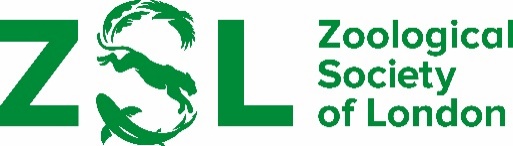 NOMINATION FORM ZSL Frink Award Name of candidate:Address:Statement in support of recommendationCurriculum vitae	if possible, please enclose candidate’s CVPublications		if possible, please enclose a list of candidate’s publicationsProposed bySigned	